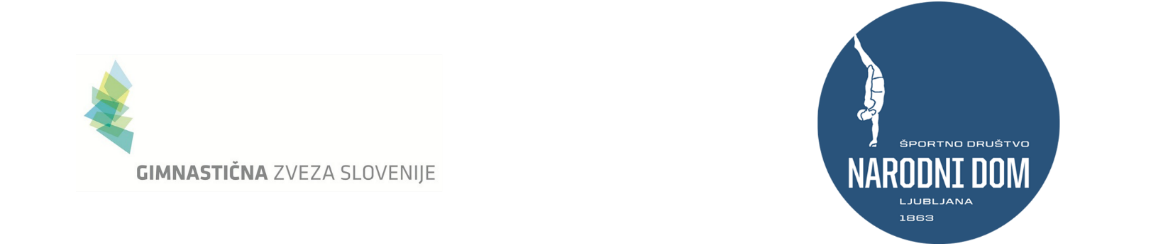 28. mednarodni pokal Narodnega doma 201728. mednarodni pokal Narodnega doma 2017Društvo:Kategorija /stopnja:Orodje:Ime in priimekDEP. O.K. O.Društvo:Kategorija /stopnja:Orodje:Ime in priimekDEP. O.K. O.